Välkommen till
Brf Skvadronen!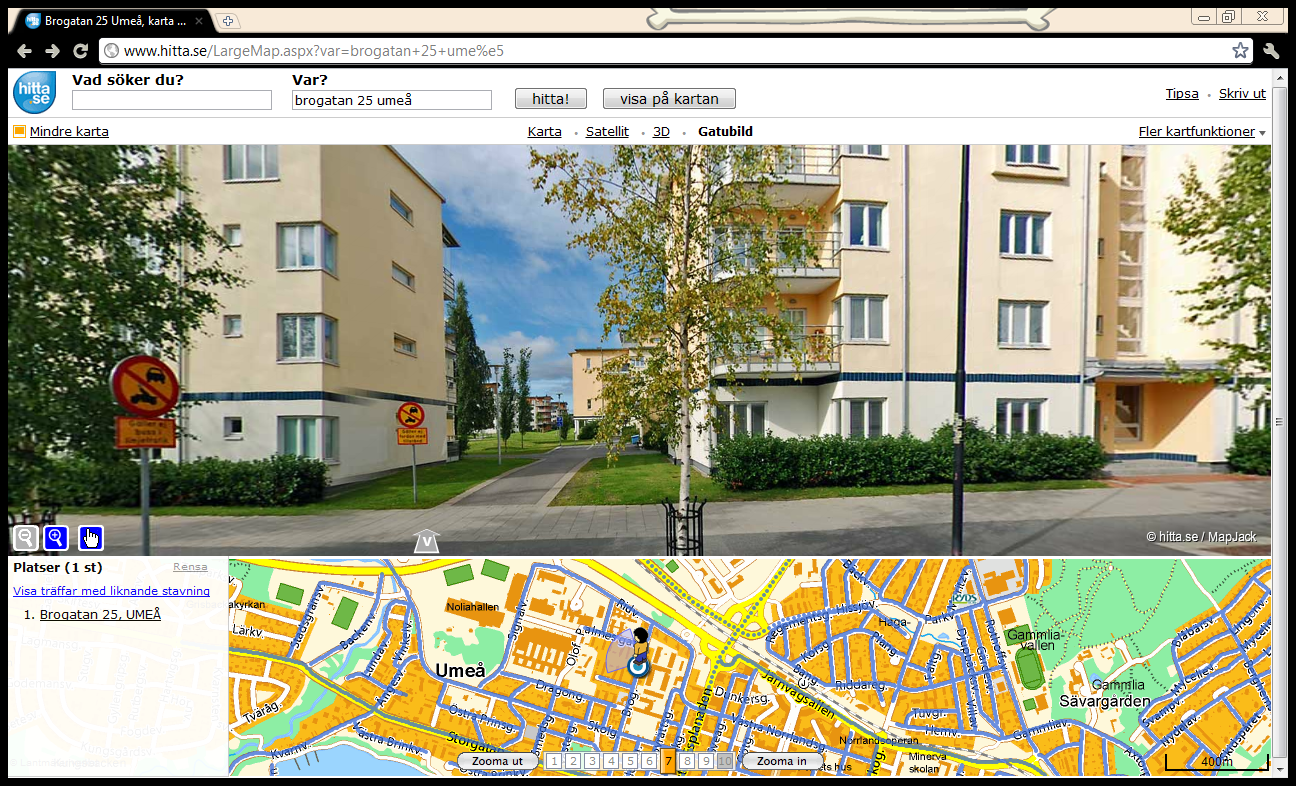 Vi hoppas denna informaton kan vara till nytta och gjädje för dig och ditt boende i Brf Skadronen!Välkommen till Brf SkvadronenAllmäntFöreningen består av 63 lägenheter i flerbostadshus med hiss.Lägenheterna är upplåtna med bostadsrätt.Postadresserna till lägenheterna är Olof Palmes gata 3, 5, 7, 9 och 11 samt Brogatan 25, 27 och 29 med postnummer 903 23.I kvartersgården finns tvättstuga, vicevärdskontor samt övernattningsrum.Inom föreningen finns det bilplatser utomhus och i kallgarage med tidsstyrd elvärmeuttag, med effekt på ca 1300 W (6 Amp). Gästparkering finns vid Brogatan, för varje lägenhet finns 2 st P-skivor som skall placeras i bilfönstret vid nyttjande. Dessa personer har nyckel för att kunna öppna säkringsskåpet och byta säkringarVicevärd				070 – 655 25 77Samt styrelsenHar du ett ärende som gällerHyres- och medlemsfrågor		090 – 15 38 70 HSBBil- eller garageplats			090 – 15 38 00 HSBInternet/bredbanstelefoni	0770 – 77 70 00 BredbansbolagetTV				0771 – 55 00 00 ComHemFastighetsförvaltning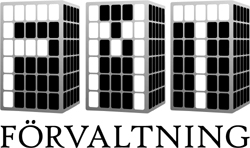 Felanmälan gör ni via FMT Förvaltning:www.fmtförvaltning.se090-13 67 40 vardagar 08:00-16:00Övriga tider anmäls akuta ärenden till vår jour på 070 – 583 23 04.Vicevärd Paula Louma nås på telefon 070 – 655 25 77FörsäkringFörening har tecknat bostadsrättstillägg i fastighetsförsäkringen hos länsförsäkringar, vilket innebär att man inte behöver teckna bostadsrätttillägg i hemförsäkringen. IT-AnläggningFastigheten har ett samordnat fastighetsnät för bredbandsuppkoppling, avtalet gäller Bredbandsbolaget. Du kan teckan ett bredbandsabbonemang direkt till Bredbandsbolagets kundtjänst, telefon 020 – 21 72 18. TV-AnläggningI samband med er inflyttning har ni erhållit en anslutningsladd. Er lägenhet är ansluten till en antennanläggning i kvartershuset enligt avtal med ComHem och utbudet är enligt ComHems grundutbud.Grundutbudet hos ComHemSVT 1 VästerbottensnyttSVT 2 VästerbottensnyttTV3TV4 UmeåKanal 5TV6TV8Kanal 9TV10TV11SVTB/SVT24 KunskapskanalenLokal-TV (fn ej aktiv)GästparkeringPlatserna får inte användas av boende, utan endast av gäster. Man får högst stå  6 timmar på parkeringen under dagen. Från kl 22:00 – 08:00 är det friparkering, på helger gäller friparkering hela dygnet. Nya P-skivor kan köpas hos vicevärden för 100 kr/st.LägenhetsförrådVarje lägenhet har ett förråd, antingen i lägenhetshuset eller i källaren som är under kvartershuset, som är märkt med tillhörande lägenhetsnummer.DörrnyckeltubNyckeltub finns monterad i lägenhetens ytterdörr. Nyckeltuben ger möjlighet att låna ut sin lägenhetsnyckel för servicearbeten, besiktning och dylikt när man själv inte har tillfälle att vara tillgänglig. Det finns inga ”huvudnycklar” till lägenheterna. OBS! Lämna aldrig ut den nyckel som passar till säkerhetslåset.VentilationsanläggningLägenheterna är försedda med mekanisk frånluftsventilation, frånluften sker i kök och bad/WC. Tilluften tas via ett don i väggen bakom radiatorn.                                                                             Det är enbart fastighetsskötare och servicepersonal som har tillgång till ventilationsanläggningen. Skötselinstruktion för kökskåpa finns uppsatt i varje lägenhet på insidan av skåpluckan. Man bör rengöra filtret i fläkten minst 4 ggr/år.Ventilationsfiltren i ventilerna bakom elementet bör bytas vid behov. Nya kan köpas hos vicevärden för 75 kr/st.VärmeförsörjningVärmeförsörjningen sker i en undercentral i kvarteshuset.  Inomhustemperatuen styrs inom undercentralen där reglering sker i relation till rådande utomhustemperatur. Inom respektive lägenhet finns termostatventilerpå radiatorerna. Termostatventilerna medför att temperaturen kan styras inviduellt inom varje rum, dock till högst 21⁰C. Avstängningsanordning finns i varje radiator och ska användas i första hand om någon enstaka radiator ska tas loss.ElanläggningVarje lägenhet har egen elmätare för mätning av hushållsenergi. Din energimätare (elmätare) är placerad i elcentralen i bottenvåningen i ditt trapphus.Din elmätare har samma nummer som din lägenhet, numret står också på  elcentralen inne i lägenheten. Elcentralen i lägenhetenCentral för gruppsäkring är placerad i hallen i respektive lägenhet. Centralen är av typ automatsäkringar som ej behöver bytas vid utlöst säkring. Före återställande av säkring kontrolleras orsaken till att säkringen löst ut. Om ingen av säkringarn i lägenhetscentralen har löst ut kan en huvudsäkring gått sönder. Huvudsäkringarna (3 st) sitter vid din elmätare.Belysning entrè och trapphusBelysningen vid entré styrs automatiskt av skymningsrelä. Belysning i trapphus styrrs av närvarogivare. PortlåsEntréportarna är försedda med elektroniska slutbleck som alltid hålls låst. Vilket gör att man antingen tar sig in med kod eller lägenhetsnyckel. HissHissarna i trapphusen är av fabrikatet Deve/Schindler. Om hissen skulle stanna pga tekniskt fel och du sittter fast i hissen skall du trycka på larmknappen på manöverpanelen i hisskorgen och hålla larmknappen intryck i 10 sek, då blir man uppkopplad till en larmcentral.CykelförrådCykelförråden är avsedda för säker förvaring, särskilt nattetid, av cyklar som är i normalanvänding. Men det ska också vara möjligt att förvar cyklarna där under vintern. Det är inte mening att man ska ha cyklarna i förrådet  för långtidsparkering, med det menas att cyklar som inte används ska förvaras i hyresgästens egna förråd. Detta gäller också i de barnvagnsförråd som används som cykelförråd. TvättstuganDen gemensamma tvättstugan finns i kvartershuset. Tvättstugan är utrustad med 3 st tvättmaskiner varav en för grovtvätt, en torkrumlare, ett torkskåp, en kallmangel och ett strykbord med tillhörande strykjärn m.m.                                                                                                 För att du ska få använda tvättstugan måste du först boka ett tvättpass med din bokningscylinder i bokningstavlan. Denna är placerad vid tvättstugedörren i kvartershuset. Du får välja mellan tvättiderna som är angivna på bokningstavlan.Om er bokningscelinder kommer bort kan reservcylinder köpas på HSBs kontor mot en avgift på 130kr/stDen som använder tvättstugan skall för allas trivsel alltid städa efter sig. För allas trevnad får inte tvättstugan användas efter kl. 22:00 eller före 07:00 på morgonen. Uppstår det fel på maskinerna ska du anmäla detta till FMT tel. 
090-13 67 40.SoporAlla hushållssopor ska slängas i soprummet som ligger på gaveln av huset ut mot Olof Palmes gata. Där finns det också kärl för källsortering. Alla grovsopar ska lämnas på återvinningsstation i enlighet med kommunens avfallsplan.  Tänk på att dina hushållssopor ska vara väl emballerade innan de slängs i sopcontainern och att vi försöker hjälpas åt att hålla god ordning i soprummet. Lägenhetsnyckeln passar till soprumsdörren och kompostdörren, dessa dörrar ska alltid hållas låsta.